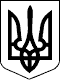 проєктУКРАЇНА	       ХМІЛЬНИЦЬКА РАЙОННА РАДА      ВІННИЦЬКОЇ ОБЛАСТІ                                                      Р І Ш Е Н Н Я   29 червня  2022 року                                                    17 сесія 8 скликання Про внесення змін до рішеннь 1 сесії Хмільницької районної ради              8 скликання від 27.11.2020 року №3 та від 04.12.2020 року №7 .Відповідно до статті43 Закону України «Про місцеве самоврядування в Україні» статті  21 Закону України «Про службу в органах місцевого самоврядування», постанови Кабінету Міністрів України від 09.03.2006р. № 268 «Про упорядкування структури та умов оплати праці працівників апарату органів виконавчої влади, органів прокуратури, судів та інших органів», рішення  1 сесії Хмільницької районної ради 8 скликання від 27.11.2020 року №3 «Про оплату праці  голови районної ради».  рішення  1 сесії Хмільницької районної ради 8 скликання від 04.12.2020 року №7 «Про оплату праці заступника голови районної ради». Взявши до уваги суттєве зменшення фінансування районної ради, агресію російської федерації на території України, врахувавши рекомендації постійної комісії  районної ради з питань бюджетно-фінансової діяльності та економічного розвитку, районна рада ВИРІШИЛА:1.Викласти підпункт 2.1,пункту 2  рішення  1 сесії Хмільницької районної ради 8 скликання від 27.11.2020 року №3 «Про оплату праці голови районної ради» в наступній редакції:- Щомісячне преміювання  голови районної ради у розмірі до 100 відсотків заробітної плати за фактично відпрацьований час; 2.Викласти підпункт 2.1,пункту 2  рішення  1 сесії Хмільницької районної ради 8 скликання від 04.12.2020 року №7 «Про оплату праці заступника голови районної ради» в наступній редакції: - Щомісячне преміювання заступника голови районної ради у розмірі до 100 відсотків заробітної плати за фактично відпрацьований час; 3. Контроль за виконанням даного рішення покласти на постійну комісію районної ради з питань бюджетно-фінансової діяльності та економічного розвитку      (Садовий Г.І.) .Голова районної ради					Ю. СЛАБЧУК